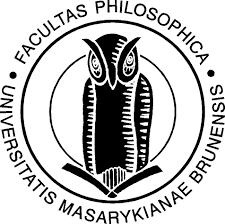 Rédigez un dialogue entre un optimiste et un pessimiste sur l'avenir.Il peut s'agir de l'avenir de notre pays, de la France, de l'Europe, de notre planète ou de l'humanité en général. A vous de choisir.L'optimiste verra l'avenir de manière (trop) positive, le pessimiste contredira ses arguments. Employez les moyens stylistiques et lexicaux (argumentation logique, expression des sentiments, etc.) que vous avez appris pendant le cours. Soulignez ou surlignez ces expressions.Durée: 1h30Longueur minimale: 700 motsLongueur maximale: 1200 motsJméno a příjmení:UČO:Název, kód předmětu:JSIVJSIVVyučující:Dr. VurmDr. VurmDatum odevzdání:16.06.2021